Муниципальное бюджетное образовательное учреждение «Кириковская средняя школа»РАБОЧАЯ ПРОГРАММАпо предмету « Родной язык  (русский)» для учащихся 5 класса муниципального бюджетного образовательного учреждения «Кириковская средняя   школа»Составила:              учитель высшей квалификационной категории Вебер Галина Алексеевна2019-2020 учебный год 1.Пояснительная записка.Рабочая программа курса «Родной язык (русский)» составлена на основании:- Приказа Минобрнауки России от 31.12.2015 N 1577 "О внесении изменений в федеральный государственный образовательный стандарт основного общего образования, утвержденный приказом Министерства образования и науки Российской Федерации от 17 декабря 2015 г. N 1897";- учебного плана  для 5-9 классов муниципального бюджетного общеобразовательного учреждения «Кириковская средняя школа» на 2019-2020 учебный год;   -  положения о рабочей программе педагога  муниципального бюджетного общеобразовательного учреждения «Кириковская средняя  школа» реализующего предметы, курсы и дисциплины общего образования от 30 мая 2019 года.Целями изучения родного (русского) языка являются:- воспитание ценностного отношения к родному языку как хранителю культуры, включение в культурно-языковое поле своего народа;- формирование причастности к свершениям и традициям своего народа, осознание исторической преемственности поколений, своей ответственности за сохранение культуры народа;- обогащение активного и потенциального словарного запаса, развитие у обучающихся культуры владения родным языком во всей полноте его функциональных возможностей в соответствии с нормами устной и письменной речи, правилами речевого этикета;- получение знаний о родном языке как системе и как развивающемся явлении, о его уровнях и единицах, о закономерностях его функционирования, освоение базовых понятий лингвистики, формирование аналитических умений в отношении языковых единиц и текстов разных функционально-смысловых типов и жанров.В рабочей программе отражается направленность содержания курса на формирование культуры общения через овладение родным (русским) языком как средством общения в разных сферах и ситуациях общения; воспитание бережного отношения к родному (русскому) языку как к одной из основных культурно значимых ценностей российского народа. 2. Планируемые результаты освоения предмета. Программа позволяет добиваться следующих результатов освоения образовательной программы основного общего образования                                                   личностные:у учащихся будут сформированы:1) ответственное отношение к учению;2) готовность и способность обучающихся к саморазвитию и самообразованию на основе мотивации к обучению и познанию;3) умение ясно, точно, грамотно излагать свои мысли в устной и письменной речи, понимать смысл поставленной задачи, выстраивать аргументацию, приводить примеры и контрпримеры;4) начальные навыки адаптации в динамично изменяющемся мире;5) экологическая культура: ценностное отношение к природному миру, готовность следовать нормам природоохранного, здоровьесберегающего поведения;6) формирование способности к эмоциональному восприятию языковых  объектов, лингвистических задач, их решений, рассуждений;7) умение контролировать процесс и результат учебной деятельности;у учащихся могут быть сформированы:1) первоначальные представления о филологической науке как сфере человеческой деятельности, об этапах её развития, о её значимости для развития цивилизации;            2) коммуникативная компетентность в общении и сотрудничестве со сверстниками в образовательной, учебно-исследовательской, творческой и других видах деятельности;3) критичность мышления, умение распознавать логически некорректные высказывания, отличать гипотезу от факта;4) креативность мышления, инициативы, находчивости, активности при решении филологических задач; метапредметные:регулятивные учащиеся научатся:1) формулировать и удерживать учебную задачу;2) выбирать действия в соответствии с поставленной задачей и условиями её реализации;3) планировать  пути достижения целей, осознанно выбирать наиболее эффективные способы решения учебных и познавательных задач;4)предвидеть уровень усвоения знаний, его временных характеристик;5) составлять план и последовательность действий;6) осуществлять контроль по образцу и вносить необходимые коррективы;7) адекватно оценивать правильность или ошибочность выполнения учебной задачи, её объективную трудность и собственные возможности её решения;8) сличать способ действия и его результат с заданным эталоном с целью обнаружения отклонений и отличий от эталона;учащиеся получат возможность научиться:1) определять последовательность промежуточных целей и соответствующих им действий с учётом  конечного результата;2) предвидеть возможности получения конкретного результата при решении задач;3) осуществлять констатирующий и прогнозирующий контроль по результату и по способу действия;4) выделять и формулировать то, что усвоено и, что нужно усвоить, определять качество и уровень усвоения;5) концентрировать волю для преодоления интеллектуальных затруднений и физических препятствий;познавательныеучащиеся научатся:1) самостоятельно выделять и формулировать познавательную цель;2) использовать общие приёмы решения задач;3) применять правила и пользоваться инструкциями и освоенными закономерностями;4) осуществлять смысловое чтение;5) создавать, применять и преобразовывать знаково-символические средства, модели и схемы для решения задач;6) самостоятельно ставить цели, выбирать и создавать алгоритмы для решения учебных лингвистических проблем;7) понимать сущность алгоритмических предписаний и уметь действовать в соответствии с предложенным алгоритмом;8) понимать и использовать лингвистические средства наглядности (рисунки,  схемы и др.) для иллюстрации, интерпретации, аргументации;9) находить в различных источниках информацию, необходимую для решения лингвистических проблем, и представлять её в понятной форме; принимать решение в условиях неполной и избыточной, точной и вероятностной информации;учащиеся получат возможность научиться:            1) устанавливать причинно-следственные связи; строить логические рассуждения, умозаключения (индуктивные, дедуктивные и по аналогии) и выводы;2) формировать учебную и общепользовательскую компетентности в области использования информационно-коммуникационных технологий (ИКТ-компетентности);3) видеть задачу;4) выдвигать гипотезы при решении учебных задач и понимать необходимость их проверки;5) планировать и осуществлять деятельность, направленную на решение задач исследовательского характера;6) выбирать наиболее рациональные и эффективные способы решения задач;7) интерпретировать информации (структурировать, переводить сплошной текст в таблицу, презентовать полученную информацию, в том числе с помощью ИКТ);8) оценивать информацию (критическая оценка, оценка достоверности);9) устанавливать причинно-следственные связи, выстраивать рассуждения, обобщения;коммуникативныеучащиеся научатся:             1) организовывать учебное сотрудничество и совместную деятельность с учителем и сверстниками: определять цели, распределять функции и роли участников;             2) взаимодействовать и находить общие способы работы; работать в группе: находить общее решение и разрешать конфликты на основе согласования позиций и учёта интересов; слушать партнёра; формулировать, аргументировать и отстаивать своё мнение; 3) прогнозировать возникновение конфликтов при наличии разных точек зрения; 4) разрешать конфликты на основе учёта интересов и позиций всех участников; 5) координировать и принимать различные позиции во взаимодействии; 6) аргументировать свою позицию и координировать её с позициями партнёров в сотрудничестве при выработке общего решения в совместной деятельности.                                         Предметные результаты:- воспитание ценностного отношения к родному языку и литературе на родном языке как хранителю культуры, включение в культурно-языковое поле своего народа;- приобщение к литературному наследию своего народа;- формирование причастности к свершениям и традициям своего народа;- осознание исторической преемственности поколений, своей ответственности за сохранение культуры народа;- обогащение активного и потенциального словарного запаса, развитие у обучающихся культуры владения родным языком во всей полноте его функциональных возможностей в соответствии с нормами устной и письменной речи, правилами речевого этикета;- получение знаний о родном языке как системе и как развивающемся явлении, о его уровнях и единицах, о закономерностях его функционирования, освоение базовых понятий лингвистики, формирование аналитических умений в отношении языковых единиц и текстов разных функционально-смысловых типов и жанров.Предметные результаты изучения учебного предмета «Русский родной язык» на уровне основного общего образования должны быть ориентированы на применение знаний, умений и навыков в учебных ситуациях и реальных жизненных условиях и отражать:               Понимание взаимосвязи языка, культуры и истории народа, говорящего на нём:- осознание роли русского родного языка в жизни общества и государства, в современном мире;- осознание роли русского родного языка в жизни человека;- осознание языка как развивающегося явления, взаимосвязи исторического развития языка с историей общества;- осознание национального своеобразия, богатства, выразительности русского родного языка;- понимание и истолкование значения слов с национально-культурным компонентом, правильное употребление их в речи; понимание особенностей употребления слов с суффиксами субъективной оценки в произведениях устного народного творчества и произведениях художественной литературы разных исторических эпох;- понимание слов с живой внутренней формой, специфическим оценочно-характеризующим значением; осознание национального своеобразия общеязыковых и художественных метафор, народных и поэтических слов-символов, обладающих традиционной метафорической образностью; распознавание, характеристика.- понимание и истолкование значения фразеологических оборотов с национально-культурным компонентом; комментирование истории происхождения таких фразеологических оборотов, уместное употребление их в современных ситуациях речевого общения;- понимание и истолкование значения пословиц и поговорок, крылатых слов и выражений; знание источников крылатых слов и выражений; правильное употребление пословиц, поговорок, крылатых слов и выражений в современных ситуациях речевого общения;- характеристика лексики с точки зрения происхождения: лексика исконно русская и заимствованная; понимание процессов заимствования лексики как результата взаимодействия национальных культур; характеристика заимствованных слов по языку-источнику (из славянских и неславянских языков), времени вхождения (самые древние и более поздние); распознавание старославянизмов, понимание роли старославянского языка в развитии русского литературного языка; стилистическая характеристика старославянизмов (стилистически нейтральные, книжные, устаревшие);- понимание роли заимствованной лексики в современном русском языке; распознавание слов, заимствованных русским языком из языков народов России и мира; общее представление об особенностях освоения иноязычной лексики; определение значения лексических заимствований последних десятилетий; целесообразное употребление иноязычных слов;- понимание причин изменений в словарном составе языка, перераспределения пластов лексики между активным и пассивным запасом слов; определение значения устаревших слов с национально-культурным компонентом; определение значения современных неологизмов, характеристика неологизмов по сфере употребления и стилистической окраске;- определение различий между литературным языком и диалектами; осознание диалектов как части народной культуры; понимание национально-культурного своеобразия диалектизмов;- осознание изменений в языке как объективного процесса; понимание внешних и внутренних факторов языковых изменений; общее представление об активных процессах в современном русском языке;- соблюдение норм русского речевого этикета; понимание национальной специфики русского речевого этикета по сравнению с речевым этикетом других народов;- использование словарей, в том числе мультимедийных, учитывая сведения о назначении конкретного вида словаря, особенностях строения его словарной статьи: толковых словарей, словарей устаревших слов, словарей иностранных слов, фразеологических словарей, этимологических фразеологических словарей, словарей пословиц и поговорок, крылатых слов и выражений; учебных этимологических словарей; словарей синонимов, антонимов; словарей эпитетов, метафор и сравнений.2.Овладение основными нормами русского литературного языка (орфоэпическими, лексическими, грамматическими, стилистическими), нормами речевого этикета; приобретение опыта использования языковых норм в речевой практике при создании устных и письменных высказываний; стремление к речевому самосовершенствованию, овладение основными стилистическими ресурсами лексики и фразеологии языка:- осознание важности соблюдения норм современного русского литературного языка для культурного человека;- анализ и оценивание с точки зрения норм современного русского литературного языка чужой и собственной речи; корректировка речи с учетом её соответствия основными нормами литературного языка;- соблюдение на письме и в устной речи норм современного русского литературного языка и правил речевого этикета;- обогащение активного и потенциального словарного запаса, расширение объёма используемых в речи грамматических средств для свободного выражения мыслей и чувств на родном языке адекватно ситуации и стилю общения;- стремление к речевому самосовершенствованию;- формирование ответственности за языковую культуру как общечеловеческую ценность;- осознанное расширение своей речевой практики, развитие культуры использования русского языка, способности оценивать свои языковые умения, планировать и осуществлять их совершенствование и развитие;- соблюдение основных орфоэпических и акцентологических, лексических и грамматических  норм современного русского литературного языка.  3.СОДЕРЖАНИЕ УЧЕБНОГО ПРЕДМЕТА. 4.  Тематическое планирование с указанием количества часов на освоение каждой темы.5. Список литературы, используемый при составлении рабочей программыРусский родной язык 5 класс . Учебное пособие для общеобразовательных организаций. №-е издание. Москва «Просвещение» 2019 годСогласовано:Зам. директора по УВРСластихина Н.П.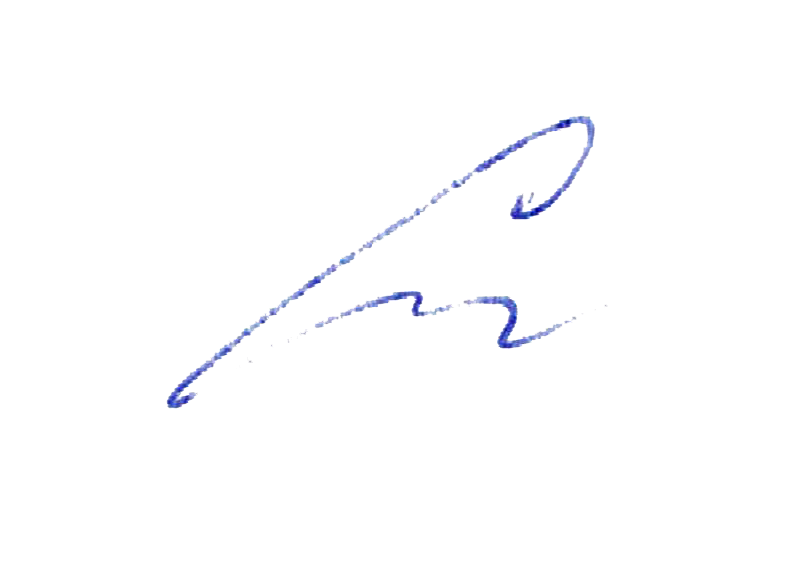 «30» августа 2019г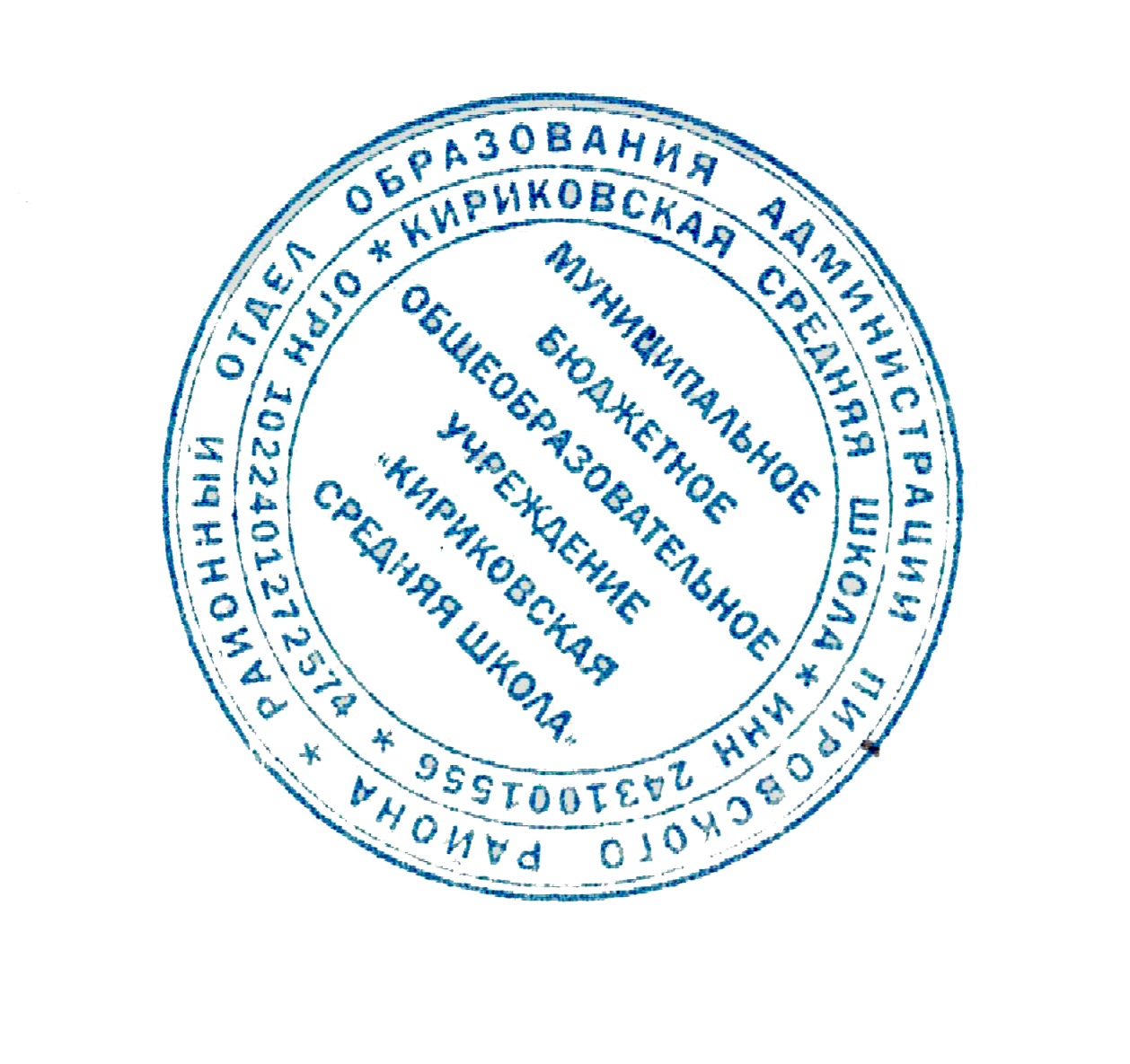 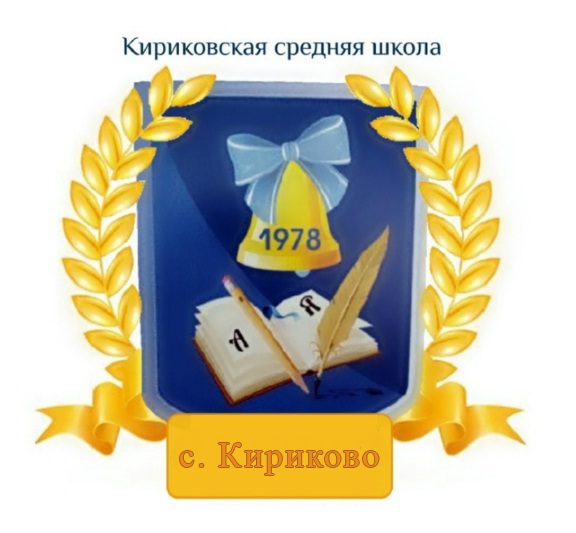 Утверждаю:Директор муниципального бюджетного образовательного учреждения «Кириковская средняя   школа» Ивченко О.В.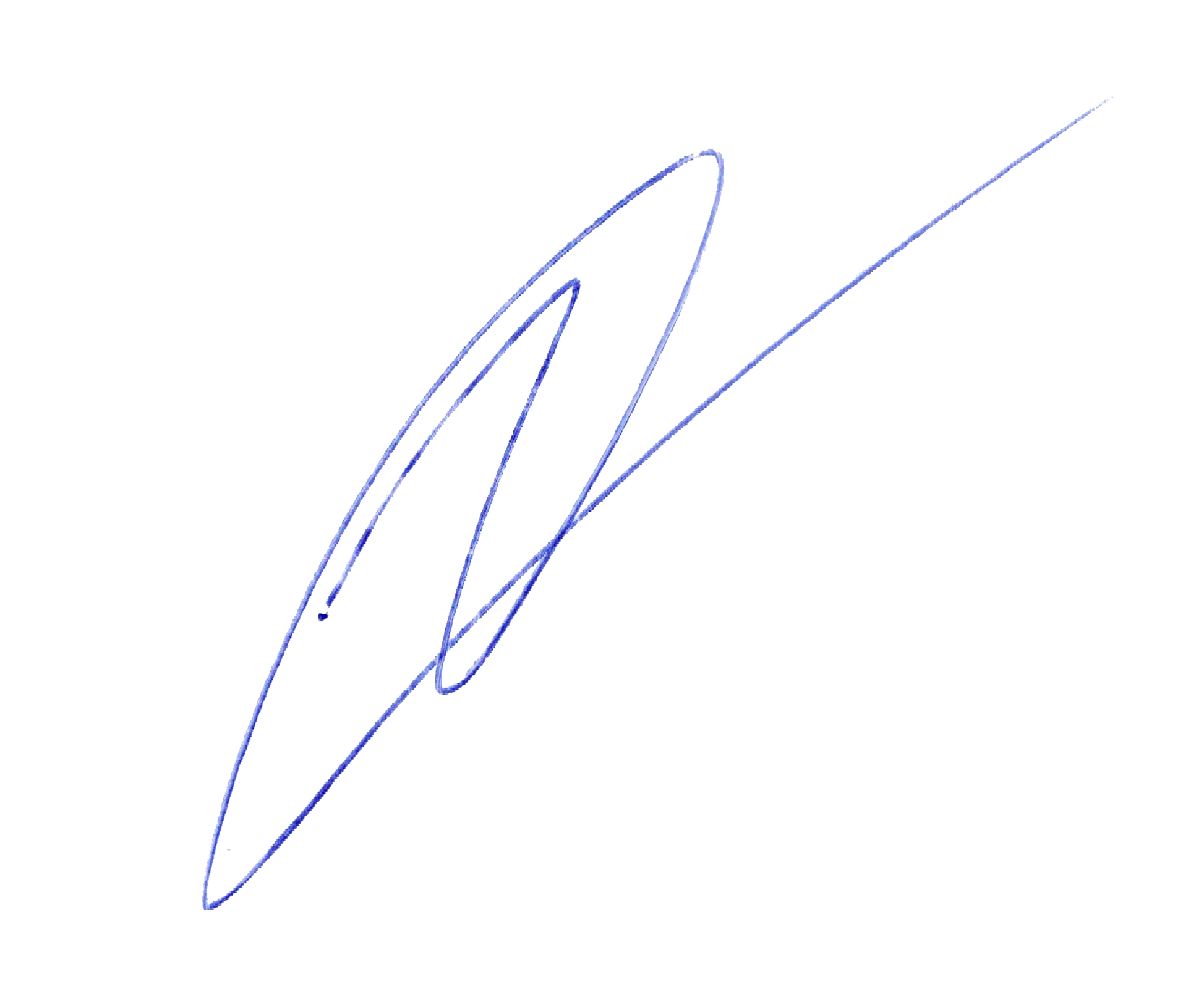 «30» августа 2019г№п\пТематический разделОбщий объём часов1Язык и культура речи62Культура речи73Речь. Речевая деятельность. Текст.4№Наименование темыОтводимое количество часовДата проведенияРаздел 1Язык и культура 6 часов1 Русский язык – национальный язык русского народа.  Язык как зеркало национальной культуры. 102,092Краткая история русской письменности. Создание славянского алфавита. 1,16,093Особенности русской интонации, темпа речи по сравнению с другими языками. 130,094Слова с суффиксами субъективной оценки как изобразительное средство. 114,105Ознакомление с историей и этимологией некоторых слов.  Русские имена. Имена исконные и заимствованные, краткие сведения по их этимологии.111,116Общеизвестные старинные русские города. Происхождение их названий.125,11Раздел 2Культура речи 7 часов 7, 8Основные орфоэпические нормы современного русского литературного языка. Понятие о варианте нормы. 209,1223,129, 10Основные лексические нормы современного русского литературного языка. 220,0103,0211, 12Основные грамматические нормы современного русского литературного языка.217,0213Правила речевого этикета: нормы и традиции.116,03Раздел 3Речь. Речевая деятельность. Текст 4 часа14 Язык и речь. Точность и логичность речи. Выразительность, чистота и богатство речи. 106,0415, 16Текст как единица языка и речи. Композиционные формы описания, повествования, рассуждения. Средства связи предложений и частей текста. 220,0418,0517Промежуточная аттестация в форме контрольной работы 1 25,05Итого  17 часов